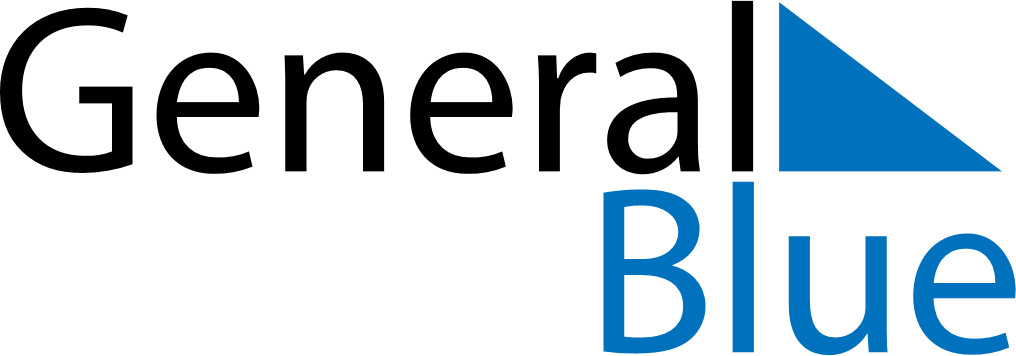 July 2023July 2023July 2023July 2023July 2023July 2023Faroe IslandsFaroe IslandsFaroe IslandsFaroe IslandsFaroe IslandsFaroe IslandsMondayTuesdayWednesdayThursdayFridaySaturdaySunday123456789101112131415161718192021222324252627282930St.Olav’s EveSt.Olav’s Day31NOTES